Education Construction Network 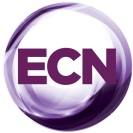 Membership Application Form 2019-2020Education Construction Network Membership Application Form 2019-2020Education Construction Network Membership Application Form 2019-2020Education Construction Network Membership Application Form 2019-2020Education Construction Network Membership Application Form 2019-2020Education Construction Network Membership Application Form 2019-2020Education Construction Network Membership Application Form 2019-2020Education Construction Network Membership Application Form 2019-2020Education Construction Network Membership Application Form 2019-2020Education Construction Network Membership Application Form 2019-2020Education Construction Network Membership Application Form 2019-2020Education Construction Network Membership Application Form 2019-2020Education Construction Network Membership Application Form 2019-2020Education Construction Network Membership Application Form 2019-2020Education Construction Network Membership Application Form 2019-2020Education Construction Network Membership Application Form 2019-2020Education Construction Network Membership Application Form 2019-2020Education Construction Network Membership Application Form 2019-2020Education Construction Network Membership Application Form 2019-2020Education Construction Network Membership Application Form 2019-2020Education Construction Network Membership Application Form 2019-2020MAIN APPLICANT	MAIN APPLICANT	MAIN APPLICANT	MAIN APPLICANT	MAIN APPLICANT	MAIN APPLICANT	MAIN APPLICANT	MAIN APPLICANT	MAIN APPLICANT	MAIN APPLICANT	MAIN APPLICANT	MAIN APPLICANT	MAIN APPLICANT	MAIN APPLICANT	MAIN APPLICANT	MAIN APPLICANT	MAIN APPLICANT	MAIN APPLICANT	MAIN APPLICANT	MAIN APPLICANT	MAIN APPLICANT	Title:First Name:First Name:First Name:Surname:Surname:Surname:Company:Job Title:Job Title:Job Title:Address:Town/City:County:County:Postcode: Postcode: Phone:Mobile:Mobile:Mobile:Email:Email:WebpageNo. Employees:No. Employees:No. Employees:No. Employees:No. Employees:No. Employees:ABOUT YOUR ORGANISATION (Put X in Box) If no Change from last year put X in box to rightABOUT YOUR ORGANISATION (Put X in Box) If no Change from last year put X in box to rightABOUT YOUR ORGANISATION (Put X in Box) If no Change from last year put X in box to rightABOUT YOUR ORGANISATION (Put X in Box) If no Change from last year put X in box to rightABOUT YOUR ORGANISATION (Put X in Box) If no Change from last year put X in box to rightABOUT YOUR ORGANISATION (Put X in Box) If no Change from last year put X in box to rightABOUT YOUR ORGANISATION (Put X in Box) If no Change from last year put X in box to rightABOUT YOUR ORGANISATION (Put X in Box) If no Change from last year put X in box to rightABOUT YOUR ORGANISATION (Put X in Box) If no Change from last year put X in box to rightABOUT YOUR ORGANISATION (Put X in Box) If no Change from last year put X in box to rightABOUT YOUR ORGANISATION (Put X in Box) If no Change from last year put X in box to rightABOUT YOUR ORGANISATION (Put X in Box) If no Change from last year put X in box to rightABOUT YOUR ORGANISATION (Put X in Box) If no Change from last year put X in box to rightABOUT YOUR ORGANISATION (Put X in Box) If no Change from last year put X in box to rightABOUT YOUR ORGANISATION (Put X in Box) If no Change from last year put X in box to rightABOUT YOUR ORGANISATION (Put X in Box) If no Change from last year put X in box to rightABOUT YOUR ORGANISATION (Put X in Box) If no Change from last year put X in box to rightABOUT YOUR ORGANISATION (Put X in Box) If no Change from last year put X in box to rightPRIMARY SERVICE FUNCTION PRIMARY SERVICE FUNCTION PRIMARY SERVICE FUNCTION PRIMARY SERVICE FUNCTION PRIMARY SERVICE FUNCTION PRIMARY SERVICE FUNCTION PRIMARY SERVICE FUNCTION PRIMARY SERVICE FUNCTION PRIMARY SERVICE FUNCTION PRIMARY SERVICE FUNCTION PRIMARY SERVICE FUNCTION PRIMARY SERVICE FUNCTION PRIMARY SERVICE FUNCTION PRIMARY SERVICE FUNCTION PRIMARY SERVICE FUNCTION PRIMARY SERVICE FUNCTION PRIMARY SERVICE FUNCTION PRIMARY SERVICE FUNCTION PRIMARY SERVICE FUNCTION PRIMARY SERVICE FUNCTION PRIMARY SERVICE FUNCTION Architect:Architect:Architect:Landscape ArchitectLandscape ArchitectLandscape ArchitectClient Advisor:Client Advisor:Client Advisor:Client Advisor:Client Advisor:Project Manager:Project Manager:Project Manager:Technical AdvisorTechnical AdvisorTechnical AdvisorLegal Advisor:Legal Advisor:Legal Advisor:Legal Advisor:Legal Advisor:Services Engineer:Services Engineer:Services Engineer:Acoustics ConsultantAcoustics ConsultantAcoustics ConsultantBREEAM AssessorsBREEAM AssessorsBREEAM AssessorsBREEAM AssessorsBREEAM AssessorsPlanning ConsultantPlanning ConsultantPlanning ConsultantBuilding ControlBuilding ControlBuilding ControlFire EngineerFire EngineerFire EngineerFire EngineerFire EngineerCost ConsultantCost ConsultantCost ConsultantFM ConsultantFM ConsultantFM ConsultantFFE Consultant:FFE Consultant:FFE Consultant:FFE Consultant:FFE Consultant:Educational AdvisorEducational AdvisorEducational AdvisorICT ProviderICT ProviderICT ProviderICT ConsultantICT ConsultantICT ConsultantICT ConsultantICT ConsultantEcologistEcologistEcologistBuilding SurveyorsBuilding SurveyorsBuilding SurveyorsInterior DesignerInterior DesignerInterior DesignerInterior DesignerInterior DesignerMain ContractorMain ContractorMain ContractorSub-ContractorSub-ContractorSub-ContractorSupplierSupplierSupplierSupplierSupplierUniversityUniversityUniversityFE CollegeFE CollegeFE CollegeUTC/Studio SchoolUTC/Studio SchoolUTC/Studio SchoolUTC/Studio SchoolUTC/Studio SchoolState SchoolState SchoolState SchoolFree SchoolFree SchoolFree SchoolAcademyAcademyAcademyAcademyAcademyIndependent SchoolIndependent SchoolIndependent SchoolSchool Board School Board School Board SEN SchoolSEN SchoolSEN SchoolSEN SchoolSEN SchoolNurseryNurseryNurseryAcademy SponsorAcademy SponsorAcademy SponsorFunderFunderFunderFunderFunderGovernment BodyGovernment BodyGovernment BodyFramework ProviderFramework ProviderFramework ProviderLocal AuthorityLocal AuthorityLocal AuthorityLocal AuthorityLocal AuthorityMarketingMarketingMarketingStructural EngineerStructural EngineerStructural EngineerCivil EngineerCivil EngineerCivil EngineerCivil EngineerCivil EngineerSECTOR SPECIALISMSECTOR SPECIALISMSECTOR SPECIALISMSECTOR SPECIALISMSECTOR SPECIALISMSECTOR SPECIALISMSECTOR SPECIALISMSECTOR SPECIALISMSECTOR SPECIALISMSECTOR SPECIALISMSECTOR SPECIALISMSECTOR SPECIALISMSECTOR SPECIALISMSECTOR SPECIALISMSECTOR SPECIALISMSECTOR SPECIALISMSECTOR SPECIALISMSECTOR SPECIALISMSECTOR SPECIALISMSECTOR SPECIALISMSECTOR SPECIALISMUniversityUniversityUniversityFE CollegeFE CollegeFE CollegeUTC/Studio SchoolUTC/Studio SchoolUTC/Studio SchoolUTC/Studio SchoolUTC/Studio SchoolSecondary SchoolSecondary SchoolSecondary SchoolPrimary SchoolPrimary SchoolPrimary SchoolNurseryNurseryNurseryNurseryNurseryState SchoolState SchoolState SchoolFree SchoolFree SchoolFree SchoolAcademyAcademyAcademyAcademyAcademyIndependent SchoolIndependent SchoolIndependent SchoolFaith School Faith School Faith School SEN SchoolSEN SchoolSEN SchoolSEN SchoolSEN SchoolOtherOtherOtherSECTOR ASPIRATIONSECTOR ASPIRATIONSECTOR ASPIRATIONSECTOR ASPIRATIONSECTOR ASPIRATIONSECTOR ASPIRATIONSECTOR ASPIRATIONSECTOR ASPIRATIONSECTOR ASPIRATIONSECTOR ASPIRATIONSECTOR ASPIRATIONSECTOR ASPIRATIONSECTOR ASPIRATIONSECTOR ASPIRATIONSECTOR ASPIRATIONSECTOR ASPIRATIONSECTOR ASPIRATIONSECTOR ASPIRATIONSECTOR ASPIRATIONSECTOR ASPIRATIONSECTOR ASPIRATIONUniversityUniversityUniversityFE CollegeFE CollegeFE CollegeUTC/Studio SchoolUTC/Studio SchoolUTC/Studio SchoolUTC/Studio SchoolUTC/Studio SchoolSecondary SchoolSecondary SchoolSecondary SchoolPrimary SchoolPrimary SchoolPrimary SchoolNurseryNurseryNurseryNurseryNurseryState SchoolState SchoolState SchoolFree SchoolFree SchoolFree SchoolAcademyAcademyAcademyAcademyAcademyIndependent SchoolIndependent SchoolIndependent SchoolFaith School Faith School Faith School SEN SchoolSEN SchoolSEN SchoolSEN SchoolSEN SchoolOtherOtherOtherPROJECT VALUE COVERAGEPROJECT VALUE COVERAGEPROJECT VALUE COVERAGEPROJECT VALUE COVERAGEPROJECT VALUE COVERAGEPROJECT VALUE COVERAGEPROJECT VALUE COVERAGEPROJECT VALUE COVERAGEPROJECT VALUE COVERAGEPROJECT VALUE COVERAGEPROJECT VALUE COVERAGEPROJECT VALUE COVERAGEPROJECT VALUE COVERAGEPROJECT VALUE COVERAGEPROJECT VALUE COVERAGEPROJECT VALUE COVERAGEPROJECT VALUE COVERAGEPROJECT VALUE COVERAGEPROJECT VALUE COVERAGEPROJECT VALUE COVERAGEPROJECT VALUE COVERAGE£0-£100k£0-£100k£0-£100k£100k-£250k£100k-£250k£100k-£250k£250-£500k£250-£500k£250-£500k£250-£500k£250-£500k£500k-£1mill£500k-£1mill£500k-£1mill£1mill-£3.5mill£1mill-£3.5mill£1mill-£3.5mill£3.5mill-£5mill£3.5mill-£5mill£3.5mill-£5mill£3.5mill-£5mill£3.5mill-£5mill£5mill-£10mill£5mill-£10mill£5mill-£10mill£10mill-£20mill£10mill-£20mill£10mill-£20millAbove £20millAbove £20millAbove £20millAbove £20millAbove £20millREGIONAL COVERAGE Put 1 for areas you work in Put 2 for interested areas of workREGIONAL COVERAGE Put 1 for areas you work in Put 2 for interested areas of workREGIONAL COVERAGE Put 1 for areas you work in Put 2 for interested areas of workREGIONAL COVERAGE Put 1 for areas you work in Put 2 for interested areas of workREGIONAL COVERAGE Put 1 for areas you work in Put 2 for interested areas of workREGIONAL COVERAGE Put 1 for areas you work in Put 2 for interested areas of workREGIONAL COVERAGE Put 1 for areas you work in Put 2 for interested areas of workREGIONAL COVERAGE Put 1 for areas you work in Put 2 for interested areas of workREGIONAL COVERAGE Put 1 for areas you work in Put 2 for interested areas of workREGIONAL COVERAGE Put 1 for areas you work in Put 2 for interested areas of workREGIONAL COVERAGE Put 1 for areas you work in Put 2 for interested areas of workREGIONAL COVERAGE Put 1 for areas you work in Put 2 for interested areas of workREGIONAL COVERAGE Put 1 for areas you work in Put 2 for interested areas of workREGIONAL COVERAGE Put 1 for areas you work in Put 2 for interested areas of workREGIONAL COVERAGE Put 1 for areas you work in Put 2 for interested areas of workREGIONAL COVERAGE Put 1 for areas you work in Put 2 for interested areas of workREGIONAL COVERAGE Put 1 for areas you work in Put 2 for interested areas of workREGIONAL COVERAGE Put 1 for areas you work in Put 2 for interested areas of workREGIONAL COVERAGE Put 1 for areas you work in Put 2 for interested areas of workREGIONAL COVERAGE Put 1 for areas you work in Put 2 for interested areas of workREGIONAL COVERAGE Put 1 for areas you work in Put 2 for interested areas of workLondonLondonLondonSouth EastSouth EastSouth EastSouth WestSouth WestSouth WestSouth WestSouth WestEast of EnglandEast of EnglandEast of EnglandEast MidlandsEast MidlandsEast MidlandsWest MidlandWest MidlandWest MidlandWest MidlandWest MidlandNorth WestNorth WestNorth WestYorkshireYorkshireYorkshireNorth EastNorth EastNorth EastNorth EastNorth EastScotlandScotlandScotlandWalesWalesWalesNorthern IrelandNorthern IrelandNorthern IrelandNorthern IrelandNorthern IrelandMEMBERS DETAILS – In addition to Name above who would like to be on the mailing list or future events (use separate sheet if required)MEMBERS DETAILS – In addition to Name above who would like to be on the mailing list or future events (use separate sheet if required)MEMBERS DETAILS – In addition to Name above who would like to be on the mailing list or future events (use separate sheet if required)MEMBERS DETAILS – In addition to Name above who would like to be on the mailing list or future events (use separate sheet if required)MEMBERS DETAILS – In addition to Name above who would like to be on the mailing list or future events (use separate sheet if required)MEMBERS DETAILS – In addition to Name above who would like to be on the mailing list or future events (use separate sheet if required)MEMBERS DETAILS – In addition to Name above who would like to be on the mailing list or future events (use separate sheet if required)MEMBERS DETAILS – In addition to Name above who would like to be on the mailing list or future events (use separate sheet if required)MEMBERS DETAILS – In addition to Name above who would like to be on the mailing list or future events (use separate sheet if required)MEMBERS DETAILS – In addition to Name above who would like to be on the mailing list or future events (use separate sheet if required)MEMBERS DETAILS – In addition to Name above who would like to be on the mailing list or future events (use separate sheet if required)MEMBERS DETAILS – In addition to Name above who would like to be on the mailing list or future events (use separate sheet if required)MEMBERS DETAILS – In addition to Name above who would like to be on the mailing list or future events (use separate sheet if required)MEMBERS DETAILS – In addition to Name above who would like to be on the mailing list or future events (use separate sheet if required)MEMBERS DETAILS – In addition to Name above who would like to be on the mailing list or future events (use separate sheet if required)MEMBERS DETAILS – In addition to Name above who would like to be on the mailing list or future events (use separate sheet if required)MEMBERS DETAILS – In addition to Name above who would like to be on the mailing list or future events (use separate sheet if required)MEMBERS DETAILS – In addition to Name above who would like to be on the mailing list or future events (use separate sheet if required)MEMBERS DETAILS – In addition to Name above who would like to be on the mailing list or future events (use separate sheet if required)MEMBERS DETAILS – In addition to Name above who would like to be on the mailing list or future events (use separate sheet if required)Title:First Name:First Name:First Name:Surname:Surname:Surname:Company:Job Title:Job Title:Job Title:Address:Town/City:County:County:Postcode: Postcode: Phone:Mobile:Mobile:Mobile:Email:Email:Title:First Name:First Name:First Name:Surname:Surname:Surname:Company:Job Title:Job Title:Job Title:Address:Town/City:County:County:Postcode: Postcode: Phone:Mobile:Mobile:Mobile:Email:Email:Title:First Name:First Name:First Name:Surname:Surname:Surname:Company:Job Title:Job Title:Job Title:Address:Town/City:County:County:Postcode: Postcode: Phone:Mobile:Mobile:Mobile:Email:Email:BOOKING DETAILS – Prices as of 1 August 2019BOOKING DETAILS – Prices as of 1 August 2019BOOKING DETAILS – Prices as of 1 August 2019BOOKING DETAILS – Prices as of 1 August 2019BOOKING DETAILS – Prices as of 1 August 2019BOOKING DETAILS – Prices as of 1 August 2019BOOKING DETAILS – Prices as of 1 August 2019BOOKING DETAILS – Prices as of 1 August 2019BOOKING DETAILS – Prices as of 1 August 2019BOOKING DETAILS – Prices as of 1 August 2019BOOKING DETAILS – Prices as of 1 August 2019BOOKING DETAILS – Prices as of 1 August 2019BOOKING DETAILS – Prices as of 1 August 2019BOOKING DETAILS – Prices as of 1 August 2019BOOKING DETAILS – Prices as of 1 August 2019BOOKING DETAILS – Prices as of 1 August 2019BOOKING DETAILS – Prices as of 1 August 2019BOOKING DETAILS – Prices as of 1 August 2019BOOKING DETAILS – Prices as of 1 August 2019BOOKING DETAILS – Prices as of 1 August 2019MEMBERSHIP TYPESMEMBERSHIP TYPESMEMBERSHIP TYPESMEMBERSHIP TYPESMEMBERSHIP TYPESMEMBERSHIP TYPESMEMBERSHIP TYPESMEMBERSHIP TYPESMEMBERSHIP TYPESMEMBERSHIP TYPESMEMBERSHIP TYPESMEMBERSHIP TYPESMEMBERSHIP TYPESCOST PER YEARCOST PER YEARCOST PER YEARCARRIED FORWARDCARRIED FORWARDCARRIED FORWARDCARRIED FORWARDSole PractitionerSole PractitionerSole PractitionerSole PractitionerSole PractitionerSole PractitionerSole PractitionerSole PractitionerSole PractitionerSole PractitionerSole PractitionerSole PractitionerSole Practitioner£160£160£160£ £ £ £ Join ECN or RCN and receive a £60 discount (discount price shown)Join ECN or RCN and receive a £60 discount (discount price shown)Join ECN or RCN and receive a £60 discount (discount price shown)Join ECN or RCN and receive a £60 discount (discount price shown)Join ECN or RCN and receive a £60 discount (discount price shown)Join ECN or RCN and receive a £60 discount (discount price shown)Join ECN or RCN and receive a £60 discount (discount price shown)Join ECN or RCN and receive a £60 discount (discount price shown)Join ECN or RCN and receive a £60 discount (discount price shown)Join ECN or RCN and receive a £60 discount (discount price shown)Join ECN or RCN and receive a £60 discount (discount price shown)Join ECN or RCN and receive a £60 discount (discount price shown)Join ECN or RCN and receive a £60 discount (discount price shown)£260£260£260 £   £   £   £  Join ECN and RCN and receive an £105 discount (discount price shown)Join ECN and RCN and receive an £105 discount (discount price shown)Join ECN and RCN and receive an £105 discount (discount price shown)Join ECN and RCN and receive an £105 discount (discount price shown)Join ECN and RCN and receive an £105 discount (discount price shown)Join ECN and RCN and receive an £105 discount (discount price shown)Join ECN and RCN and receive an £105 discount (discount price shown)Join ECN and RCN and receive an £105 discount (discount price shown)Join ECN and RCN and receive an £105 discount (discount price shown)Join ECN and RCN and receive an £105 discount (discount price shown)Join ECN and RCN and receive an £105 discount (discount price shown)Join ECN and RCN and receive an £105 discount (discount price shown)Join ECN and RCN and receive an £105 discount (discount price shown)£375£375£375 £   £   £   £  OrganizationOrganizationOrganizationOrganizationOrganizationOrganizationOrganizationOrganizationOrganizationOrganizationOrganizationOrganizationOrganization£3750£3750£3750 £   £   £   £  Join ECN or RCN and receive a £100 discount (discount price shown)Join ECN or RCN and receive a £100 discount (discount price shown)Join ECN or RCN and receive a £100 discount (discount price shown)Join ECN or RCN and receive a £100 discount (discount price shown)Join ECN or RCN and receive a £100 discount (discount price shown)Join ECN or RCN and receive a £100 discount (discount price shown)Join ECN or RCN and receive a £100 discount (discount price shown)Join ECN or RCN and receive a £100 discount (discount price shown)Join ECN or RCN and receive a £100 discount (discount price shown)Join ECN or RCN and receive a £100 discount (discount price shown)Join ECN or RCN and receive a £100 discount (discount price shown)Join ECN or RCN and receive a £100 discount (discount price shown)Join ECN or RCN and receive a £100 discount (discount price shown)£650£650£650 £   £   £   £  Join ECN and RCN and receive an £230 discount (discount price shown)Join ECN and RCN and receive an £230 discount (discount price shown)Join ECN and RCN and receive an £230 discount (discount price shown)Join ECN and RCN and receive an £230 discount (discount price shown)Join ECN and RCN and receive an £230 discount (discount price shown)Join ECN and RCN and receive an £230 discount (discount price shown)Join ECN and RCN and receive an £230 discount (discount price shown)Join ECN and RCN and receive an £230 discount (discount price shown)Join ECN and RCN and receive an £230 discount (discount price shown)Join ECN and RCN and receive an £230 discount (discount price shown)Join ECN and RCN and receive an £230 discount (discount price shown)Join ECN and RCN and receive an £230 discount (discount price shown)Join ECN and RCN and receive an £230 discount (discount price shown)£895£895£895 £   £   £   £  Advance Event PurchaseAdvance Event PurchaseAdvance Event PurchaseAdvance Event PurchaseAdvance Event PurchaseAdvance Event PurchaseAdvance Event PurchaseAdvance Event PurchaseAdvance Event PurchaseAdvance Event PurchaseAdvance Event PurchaseAdvance Event PurchaseAdvance Event PurchaseAdvanced purchases are transferable to members who also belong to the ECN & RCNT£Advanced purchases are transferable to members who also belong to the ECN & RCNT£Advanced purchases are transferable to members who also belong to the ECN & RCNT£Advanced purchases are transferable to members who also belong to the ECN & RCNT£Advanced purchases are transferable to members who also belong to the ECN & RCNT£Advanced purchases are transferable to members who also belong to the ECN & RCNT£Advanced purchases are transferable to members who also belong to the ECN & RCNT£1111111111111£35£35£35££££10 for 910 for 910 for 910 for 910 for 910 for 910 for 910 for 910 for 910 for 910 for 910 for 910 for 9£325£325£325££££T16W CONFERENCE 19 NOV 2019T16W CONFERENCE 19 NOV 2019T16W CONFERENCE 19 NOV 2019T16W CONFERENCE 19 NOV 2019T16W CONFERENCE 19 NOV 2019T16W CONFERENCE 19 NOV 2019T16W CONFERENCE 19 NOV 2019T16W CONFERENCE 19 NOV 2019T16W CONFERENCE 19 NOV 2019T16W CONFERENCE 19 NOV 2019T16W CONFERENCE 19 NOV 2019T16W CONFERENCE 19 NOV 2019T16W CONFERENCE 19 NOV 2019Conference Pass 19 Nov 2019Conference Pass 19 Nov 2019Conference Pass 19 Nov 2019Conference Pass 19 Nov 2019Conference Pass 19 Nov 2019Conference Pass 19 Nov 2019Conference Pass 19 Nov 2019Conference Pass 19 Nov 2019Conference Pass 19 Nov 2019Conference Pass 19 Nov 2019Conference Pass 19 Nov 2019Conference Pass 19 Nov 2019Conference Pass 19 Nov 2019£200£200£200££££Early Bird rate Book by 28 Sept 2019Early Bird rate Book by 28 Sept 2019Early Bird rate Book by 28 Sept 2019Early Bird rate Book by 28 Sept 2019Early Bird rate Book by 28 Sept 2019Early Bird rate Book by 28 Sept 2019Early Bird rate Book by 28 Sept 2019Early Bird rate Book by 28 Sept 2019Early Bird rate Book by 28 Sept 2019Early Bird rate Book by 28 Sept 2019Early Bird rate Book by 28 Sept 2019Early Bird rate Book by 28 Sept 2019Early Bird rate Book by 28 Sept 2019£180£180£180££££RETHINKING SCHOOL DESIGN CONFERENCE 20 NOV 2019RETHINKING SCHOOL DESIGN CONFERENCE 20 NOV 2019RETHINKING SCHOOL DESIGN CONFERENCE 20 NOV 2019RETHINKING SCHOOL DESIGN CONFERENCE 20 NOV 2019RETHINKING SCHOOL DESIGN CONFERENCE 20 NOV 2019RETHINKING SCHOOL DESIGN CONFERENCE 20 NOV 2019RETHINKING SCHOOL DESIGN CONFERENCE 20 NOV 2019RETHINKING SCHOOL DESIGN CONFERENCE 20 NOV 2019RETHINKING SCHOOL DESIGN CONFERENCE 20 NOV 2019RETHINKING SCHOOL DESIGN CONFERENCE 20 NOV 2019RETHINKING SCHOOL DESIGN CONFERENCE 20 NOV 2019RETHINKING SCHOOL DESIGN CONFERENCE 20 NOV 2019RETHINKING SCHOOL DESIGN CONFERENCE 20 NOV 2019Conference Pass 20 Nov 2019Conference Pass 20 Nov 2019Conference Pass 20 Nov 2019Conference Pass 20 Nov 2019Conference Pass 20 Nov 2019Conference Pass 20 Nov 2019Conference Pass 20 Nov 2019Conference Pass 20 Nov 2019Conference Pass 20 Nov 2019Conference Pass 20 Nov 2019Conference Pass 20 Nov 2019Conference Pass 20 Nov 2019Conference Pass 20 Nov 2019£200£200£200Early Bird rate Book by 28 Sept 2019Early Bird rate Book by 28 Sept 2019Early Bird rate Book by 28 Sept 2019Early Bird rate Book by 28 Sept 2019Early Bird rate Book by 28 Sept 2019Early Bird rate Book by 28 Sept 2019Early Bird rate Book by 28 Sept 2019Early Bird rate Book by 28 Sept 2019Early Bird rate Book by 28 Sept 2019Early Bird rate Book by 28 Sept 2019Early Bird rate Book by 28 Sept 2019Early Bird rate Book by 28 Sept 2019Early Bird rate Book by 28 Sept 2019£180£180£180££££Book to attend both conferencesBook to attend both conferencesBook to attend both conferencesBook to attend both conferencesBook to attend both conferencesBook to attend both conferencesBook to attend both conferencesBook to attend both conferencesBook to attend both conferencesBook to attend both conferencesBook to attend both conferencesBook to attend both conferencesBook to attend both conferences£360£360£360££££Early Bird rate Book by 28 Sept 2019Early Bird rate Book by 28 Sept 2019Early Bird rate Book by 28 Sept 2019Early Bird rate Book by 28 Sept 2019Early Bird rate Book by 28 Sept 2019Early Bird rate Book by 28 Sept 2019Early Bird rate Book by 28 Sept 2019Early Bird rate Book by 28 Sept 2019Early Bird rate Book by 28 Sept 2019Early Bird rate Book by 28 Sept 2019Early Bird rate Book by 28 Sept 2019Early Bird rate Book by 28 Sept 2019Early Bird rate Book by 28 Sept 2019£320£320£320££££SubtotalSubtotalSubtotalSubtotalSubtotalSubtotalSubtotalSubtotalSubtotalSubtotalSubtotalSubtotalSubtotalSubtotalSubtotalSubtotal££££VAT @ 20%VAT @ 20%VAT @ 20%VAT @ 20%VAT @ 20%VAT @ 20%VAT @ 20%VAT @ 20%VAT @ 20%VAT @ 20%VAT @ 20%VAT @ 20%VAT @ 20%VAT @ 20%VAT @ 20%VAT @ 20%££££TOTALTOTALTOTALTOTALTOTALTOTALTOTALTOTALTOTALTOTALTOTALTOTALTOTALTOTALTOTALTOTAL££££PAYMENT: UPON SUCCESSFUL PROCESS OF APPLICATION AN INVOICE WILL BE ISSUED TO THE PRIMARY APPLICANTPAYMENT: UPON SUCCESSFUL PROCESS OF APPLICATION AN INVOICE WILL BE ISSUED TO THE PRIMARY APPLICANTPAYMENT: UPON SUCCESSFUL PROCESS OF APPLICATION AN INVOICE WILL BE ISSUED TO THE PRIMARY APPLICANTPAYMENT: UPON SUCCESSFUL PROCESS OF APPLICATION AN INVOICE WILL BE ISSUED TO THE PRIMARY APPLICANTPAYMENT: UPON SUCCESSFUL PROCESS OF APPLICATION AN INVOICE WILL BE ISSUED TO THE PRIMARY APPLICANTPAYMENT: UPON SUCCESSFUL PROCESS OF APPLICATION AN INVOICE WILL BE ISSUED TO THE PRIMARY APPLICANTPAYMENT: UPON SUCCESSFUL PROCESS OF APPLICATION AN INVOICE WILL BE ISSUED TO THE PRIMARY APPLICANTPAYMENT: UPON SUCCESSFUL PROCESS OF APPLICATION AN INVOICE WILL BE ISSUED TO THE PRIMARY APPLICANTPAYMENT: UPON SUCCESSFUL PROCESS OF APPLICATION AN INVOICE WILL BE ISSUED TO THE PRIMARY APPLICANTPAYMENT: UPON SUCCESSFUL PROCESS OF APPLICATION AN INVOICE WILL BE ISSUED TO THE PRIMARY APPLICANTPAYMENT: UPON SUCCESSFUL PROCESS OF APPLICATION AN INVOICE WILL BE ISSUED TO THE PRIMARY APPLICANTPAYMENT: UPON SUCCESSFUL PROCESS OF APPLICATION AN INVOICE WILL BE ISSUED TO THE PRIMARY APPLICANTPAYMENT: UPON SUCCESSFUL PROCESS OF APPLICATION AN INVOICE WILL BE ISSUED TO THE PRIMARY APPLICANTPAYMENT: UPON SUCCESSFUL PROCESS OF APPLICATION AN INVOICE WILL BE ISSUED TO THE PRIMARY APPLICANTPAYMENT: UPON SUCCESSFUL PROCESS OF APPLICATION AN INVOICE WILL BE ISSUED TO THE PRIMARY APPLICANTPAYMENT: UPON SUCCESSFUL PROCESS OF APPLICATION AN INVOICE WILL BE ISSUED TO THE PRIMARY APPLICANTPAYMENT: UPON SUCCESSFUL PROCESS OF APPLICATION AN INVOICE WILL BE ISSUED TO THE PRIMARY APPLICANTPAYMENT: UPON SUCCESSFUL PROCESS OF APPLICATION AN INVOICE WILL BE ISSUED TO THE PRIMARY APPLICANTPAYMENT: UPON SUCCESSFUL PROCESS OF APPLICATION AN INVOICE WILL BE ISSUED TO THE PRIMARY APPLICANTPAYMENT: UPON SUCCESSFUL PROCESS OF APPLICATION AN INVOICE WILL BE ISSUED TO THE PRIMARY APPLICANTSigned                                                                                                                Signed                                                                                                                Signed                                                                                                                Signed                                                                                                                Signed                                                                                                                Signed                                                                                                                Signed                                                                                                                Signed                                                                                                                Signed                                                                                                                Signed                                                                                                                Signed                                                                                                                Signed                                                                                                                Dated                                                               Dated                                                               Dated                                                               Dated                                                               Dated                                                               Dated                                                               Dated                                                               Dated                                                               